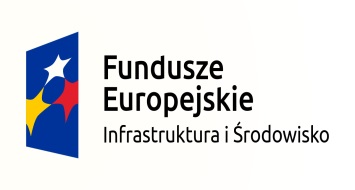 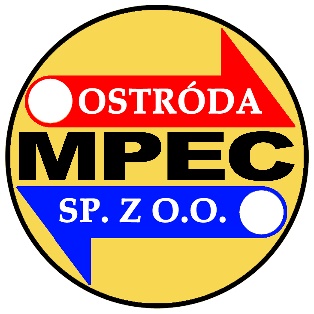 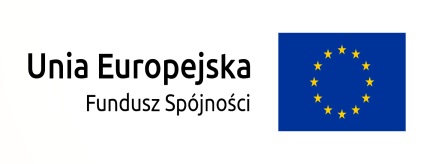 Załącznik nr 2 do SIWZ...............................................................................................										/pieczęć  firmy lub dane adresowe i kontaktowe Wykonawcy/FORMULARZ OFERTOWYWykonawca: Zarejestrowana nazwa Wykonawcy:   ..................................................................................Adres Wykonawcy: ……………………………………………………………………………………….REGON: …………………………………………………………………………………………………………..NIP: ………………………………………………………………………………………………………………..TEL.…………………………………………FAX……………………………………………………………..Osoba do kontaktu:……………………………………….TEL. …………………………Adres e-mail: ………………………………………………………………………………………………….Zamawiający: Miejskie Przedsiębiorstwo Energetyki Cieplnej Sp. z o.o. w Ostródzie , ul. Piłsudskiego 21, 14-100 Ostróda Zadanie: " Poprawa efektywności wytwarzania i dystrybucji energii cieplnej poprzez budowę systemu kogeneracyjnego dla Miejskiego Przedsiębiorstwa Energetyki Cieplnej Sp. z o.o. w Ostródzie”.Zobowiązujemy się do realizacji w/w przedmiotu zamówienia zgodnie ze SIWZ i złożoną ofertą za łączną kwotę:Netto _ _ . _ _ _ . _ _ _ , _ _ PLN (słownie:………………………………………………………………………….) Stawka i kwota podatku VAT ………….% tj. _ . _ _ _ . _ _ _ , _ _ PLN. (słownie:………………………………………………………..…………………)Brutto _ _ . _ _ _ . _ _ _ , _ _ zł (słownie:……………………………………………………………………….…)w tym:Etap 1 Netto _ _ . _ _ _ . _ _ _ , _ _ PLN (słownie:………………………………………………………………………….) Stawka i kwota podatku VAT ………….% tj. _ . _ _ _ . _ _ _ , _ _ PLN. (słownie:………………………………………………………..…………………)Brutto _ _ . _ _ _ . _ _ _ , _ _ zł (słownie:……………………………………………………………………….…)Etap 2Netto _ _ . _ _ _ . _ _ _ , _ _ PLN(słownie:………………………………………………………………………….) Stawka i kwota podatku VAT ………….% tj. _ . _ _ _ . _ _ _ , _ _ PLN. (słownie:………………………………………………………..…………………)Brutto _ _ . _ _ _ . _ _ _ , _ _ zł (słownie:……………………………………………………………………….…)oraz według niżej deklarowanych wartości technicznych:Sprawność elektryczna jednostki kogeneracyjnej przy obciążeniu 100% wynosi - …………………………….. %Termin płatności będzie wynosił 30 dni od daty wystawienia faktury, po dokonaniu protokolarnego odbioru robót.   Rozwiązania techniczne przedstawiamy jako załączniki do oferty, w formie opisowej z podaniem parametrów technicznych, rysunkami oraz zestawieniami urządzeń.Oświadczamy, że CENA OFERTY obejmuje wszystkie koszty wynikające z realizacji zamówienia określonego w SIWZ i w załącznikach oraz wynikające z konieczności ich poniesienia celem terminowej i prawidłowej realizacji przedmiotu zamówienia.Oświadczamy, że wykonamy zamówienie, zgodnie z warunkami określonymi 
w SIWZ, w terminie do dnia: 27.12.2018 r.Na dostarczone przez nas urządzenia udzielamy gwarancji na okres …………….. m-cy oraz wykonane przez nas prace budowlane  i pozostałe materiały udzielamy gwarancji na okres …………….. m-cy, od dnia podpisania bezusterkowego protokołu odbioru końcowego dla poszczególnych zadań zgodnie z ofertą. Zobowiązujemy się do świadczenia usług gwarancyjnych.Oferujemy wykonywanie serwisu eksploatacyjnego agregatów wraz z wszelkimi materiałami eksploatacyjnymi w okresie gwarancji i rękojmi w cenie …………………….PLN/MTH. Jednocześnie zobowiązujemy się do podpisania umowy serwisowej w cenie oferowanej powyżej.Oświadczamy, że zapoznaliśmy się z postanowieniami SIWZ, w tym z projektem umowy i nie wnosimy do nich zastrzeżeń oraz zdobyliśmy konieczne informacje niezbędne do właściwego przygotowania i złożenia oferty, skalkulowania ceny oraz wykonania zamówienia.Oświadczamy, że uważamy się za związanych niniejszą ofertą na czas wskazany 
w SIWZ.Oświadczamy, że w przypadku wyboru naszej oferty zobowiązujemy się do zawarcia umowy w miejscu i terminie wskazanym przez Zamawiającego;Oświadczamy, że przed zawarciem umowy:wniesiemy zabezpieczenia należytego wykonania umowy przed podpisaniem umowy w wysokości:  _ _ _ . _ _ _ , _ _ PLN (słownie………………………………)
w formie………………………………………………………………………..zobowiązujemy się ubezpieczyć od odpowiedzialności cywilnej z tytułu prowadzonej działalności związanej z przedmiotem zamówienia w całym okresie trwania budowy na kwotę 3.000.000,00 PLN. (słownie złotych: trzech milionów złotych).Przewidujemy, że przedmiot zamówienia wykonamy sami / Przewidujemy, że następujące części zamówienia powierzymy do wykonania podwykonawcom: Wadium o wartości 200.000 zł wnieśliśmy w formie ………………………………….. w dniu  ………………………………….… Oświadczamy, że następujące informacje zawarte w ofercie stanowią tajemnicę przedsiębiorstwa w rozumieniu przepisów o zwalczaniu nieuczciwej konkurencji:…………………………………………………………………………………………...
…………………………………………………………………………………………………………………………………………………………………………………………W załączeniu przedstawiamy plan organizacji robót.Oświadczamy, że zapoznaliśmy się ze  specyfikacją istotnych warunków zamówienia oraz warunkami przetargu i nie wnosimy żadnych uwag.Oferta, wraz z wymaganymi dokumentami zawiera łącznie ....... stron (wraz z formularzem ofertowym) i zgodnie z poniższym wykazem obejmuje :………………………………………………….…………………………………………………..…………………………………………………..…………..…………………………………………Podpis osoby/osób uprawnionychLp.Część zamówienia, której wykonanie zamierzamy powierzyć do wykonania podwykonawcyNazwa/ firma podwykonawcy[ o ile jest znany]